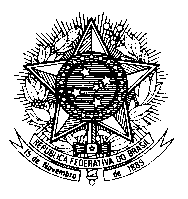 Permanent Mission of Brazil to the United Nations Officeand other International Organizations in Universal Periodic Review30th SessionCanadaMr. President,Brazil welcomes the delegation of Canada and would like to make the following recommendations:1)	Take further steps to promote, protect and fulfill the rights of indigenous peoples, particularly regarding their economic, social and cultural rights, in an equal basis with non-indigenous populations and to ratify ILO Convention 169; and 2)	Adopt additional measures to guarantee the accountability for transnational corporations and other business enterprises with regard to human rights abuses in third countries throughout their chain of production and operation.  We take the opportunity to commend Canada for its engagement in the promotion and protection of the rights of LGBTI people and women and girls, as well as its commitment to gender equality. We also appreciate the government’s efforts to consolidate policies which respect the dignity and rights of asylum seekers and refugees, particularly regarding resettlement programmes.I thank you.